Identifying Business OpportunitiesIn this lesson, we will look at the stages of developing a new product or service.There are six stages involved in developing a new product or service:Idea generationProduct screeningConcept developmentFeasibility studyPrototype developmentProduct testing(1) IDEA GENERATIONSources: New product ideas can come from both internal and external sources.Internal Sources: These include employee suggestions; meetings with sales representatives, customer suggestions and complaints, in-house research and development, and brainstorming.External Sources: These include happenings on foreign markets, actions of our competitors, current fashions and trends, trade fairs and exhibitions; and import substitution.Needs and Wants: Before selecting a new product idea, the firm must consider what the consumer needs and wants.Market Research: Market research can be used to discover the needs and wants of consumers, as well as other important information relating to the product or service being considered.MARKET RESEARCHDefinition: Market research is defined as the gathering, recording, and analysing of all information concerned with the transfer of goods from the producer to the consumer.Reduced Risk and Cost: Market research reduces both the risks associated with introducing new products and the development costs of the product.Aims of Market ResearchIdentify Market: Market research helps a firm to identify if a market exists for a particular product or service and the various characteristics about the market, e.g. size, age, income levels, geographical location, etc.Strengths/Weaknesses: Market research helps to identify the strengths and weaknesses of specific products.Needs and Wants: Market research helps to identify the needs and wants of consumers.Competitors: Market research can be used to establish the strengths of our competitors and the percentage of market share held by them.Advertising: Market research can be used to find the most suitable advertising medium.Selling Price: Market research can be used to establish a suitable selling price for a product.Product Name: Market research can be used to test a suitable name for a product.Techniques for Gathering Information about a MarketThere are two main methods used to gather information about a market. They are desk research and field research.DESK RESEARCHExisting Information: Desk research refers to researching a market by utilising existing reports, newspaper articles, surveys, published facts and figures, etc.Cost: There is little cost involved.Outdated: There is a limited amount of information available in this way, and what is available can easily become outdated.Secondary Data: Information collected through desk research is referred to as secondary data.Examples: The Internet, agencies such as Enterprise Ireland, CSO, the Offices of the European Commission, and trade associations.FIELD RESEARCHMarketplace: This involves going out into the marketplace (the field) and making contact with the people who make up a particular market.Primary Data: Data collected in this way is referred to as primary data.Examples: The main methods of conducting field research are questionnaires, surveys and personal observations.QuestionnairesList of Questions: A questionnaire is a printed list of questions to be completed by members of the public and returned to the researcher.Methods: They may be carried out on the street, sent in the post to people’s homes, or read out over the telephone.Maximum Information: Questionnaires should be carefully designed in order to get maximum information which is both accurate and helpful.Clarity: The questions should be clear.Leading Questions: Leading questions, i.e. those that suggest an obvious answer, should be avoided.Control Questions: Control questions should be used to check the consistency of the answers given.Variation: Different types of questions should be used, i.e. dichotomous (Yes/No answers), multiple choice, and open-ended questions that give the respondents complete freedom in answering.(2) PRODUCT SCREENINGShort-Listing: Product screening involves short-listing ideas from stage one that warrant further development and research.Consumer Demand: This list will comprise ideas which satisfy consumer demand and which are likely to generate substantial profits for the firm in the long term.Market Research: The results of the market research carried out by the firm must be consulted throughout the product screening stage.(3) CONCEPT DEVELOPMENTExact Needs: Concept development is the stage where the firm decides on exactly what consumer needs the product will satisfy.Unique Selling Point: Most products will have a unique selling point (USP) that makes them stand out from their competitors.Example: For example, DVDs offer better sound quality, clearer picture and improved graphical presentation.(4) FEASIBILITY STUDYCost and Profit: A feasibility study is carried out by a firm to see if they can produce a particular product or supply a particular service at a cost that will yield the firm an acceptable profit.Joint Effort: Many different functions of the firm will contribute to the feasibility study, including sales, production, accounts, design, and marketing.Sales: The feasibility study will determine the likely sales of the product/service as well as the number of units that will have to be sold for the firm to break even.Resources: The feasibility study will determine whether or not the firm has the necessary resources, including staff, skills, materials, and equipment available.Cost of Production: The feasibility study will determine how much it will cost the firm to produce the product/service.Capital: The feasibility study will determine whether the firm needs to raise additional capital or if it can finance its plans from existing resources.(5) PROTOTYPE DEVELOPMENTFirst Working Example: A prototype is the first working example of a new product.Identify Problems: A prototype helps to identify potential problems with the product, including design, suitability of materials, etc.Product Testing: Before launch, the product must be tested to make sure it performs as it is supposed to. All aspects of the product will be tested, including efficiency, safety and packaging.Refinements: A number of prototypes may be made as refinements are taken into account.BREAK-EVEN ANALYSISRevenue = Costs: The break-even point represents the number of units of a product that must be sold in order for the firm’s total revenue from sales to equal its total costs of production.Total Costs: Total costs include both variable and fixed costs.Variable Costs: Variable costs are costs that vary according to how much the firm produces, e.g. materials costs, production wages, delivery charges, etc.Fixed Costs: Fixed costs are costs that remain the same over a given period, e.g. rent of premises, insurance, etc.Formula: Break-even point can be worked out using the following formula: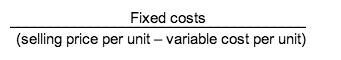 Margin of Safety: The margin of safety is the difference between the firm’s anticipated level of sales and the break-even point.ExampleA firm has fixed costs of €32,000. Products sell at €10 each and have a variable cost of €6 per unit. Draw a break-even chart to graphically show (i) the number of products that must be sold to break even; (ii) the profit at sales of 12,000 units; and (iii) the margin of safety at sales of 12,000 units.Solution(i) Break-even point: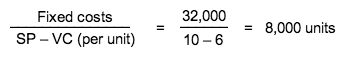 (ii) Profit at 12,000 units(iii) Margin of SafetyProjected Sales – Break-even point12,000 – 8,000 = 4,000 unitsTo draw the break-even chart, we will calculate sales and costs at three levels: zero, break-even and 12,000 units.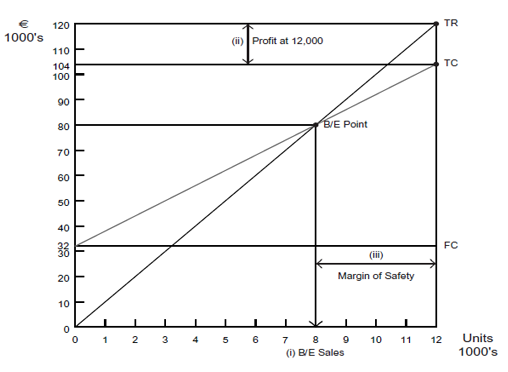 Sales (12,000 x €10)=€120,000Less Fixed Costs=(€32,000)Less Variable Costs (12,000 x €6)=(€72,000)Profit€16,000Sales (units)08,00012,000Variable costs (€6)048,00072,000Fixed costs32,00032,00032,000Total costs32,00080,000104,000Sales revenue (€10)080,000120,000